Madame, Monsieur,1	J'ai l'honneur de vous informer que l'Union internationale des télécommunications (UIT) organise un atelier sur le thème "Mise en œuvre de la reconnaissance vocale dans les véhicules", qui se tiendra le 11 juillet 2023 au siège de l'UIT à Genève (Suisse), de 14 h 30 à 17 h 30 (CEST). La participation à distance sera possible pour cet atelier.2	Le groupe chargé de l'étude de la Question 27/16 (Communications, systèmes, réseaux et applications multimédias dans les véhicules) de la Commission d'études 16 de l'UIT-T (Multimédia) a commencé à travailler sur un nouveau sujet d'étude en octobre 2022, à savoir le sujet d'étude H.VM-VMIA, qui porte sur les considérations techniques relatives à la mise en œuvre du multimédia dans les véhicules. Les travaux sur le sujet d'étude H.VM-VMIA visent à proposer des recommandations relatives à la mise en œuvre interopérable et conviviale de fonctionnalités multimédias dans les véhicules, en particulier les fonctionnalités d'assistant vocal et d'assistant sur smartphone. La CE 16 a proposé d'organiser une série d'ateliers afin de présenter ce projet de sujet d'étude aux acteurs de l'industrie automobile et de la recherche et de recevoir leurs commentaires. Cet atelier est le deuxième de la série.3	Cet atelier a notamment pour objectifs:•	de présenter les aspects essentiels des Recommandations élaborées dans le cadre du sujet d'étude H.VM-VMIA;•	les principaux thèmes qui seront mis à avant au cours de l'atelier sont les assistants vocaux et les assistants sur smartphone, qui devraient améliorer l'expérience et la sécurité de l'utilisateur;•	de présenter les préoccupations en matière d'interopérabilité et les normes de base recommandées, à savoir pour la connectivité, ainsi les recommandations concernant la qualité de fonctionnement;•	de présenter des informations aux acteurs du secteur et de la recherche, et de recueillir leurs avis.4	La participation à l'atelier est ouverte aux États Membres, aux Membres de Secteur, aux Associés de l'UIT et aux établissements universitaires participant aux travaux de l'UIT, ainsi qu'à toute personne issue d'un pays Membre de l'UIT qui souhaite contribuer aux travaux. Il peut s'agir de personnes qui sont aussi membres d'organisations internationales, régionales ou nationales. La participation à l'atelier est gratuite et aucune bourse ne sera accordée.5	L'atelier aura lieu en anglais seulement.6	Toutes les informations utiles concernant l'atelier, notamment le projet de programme, seront communiquées sur le site web de la manifestation à l'adresse suivante: https://www.itu.int/en/ITU-T/Workshops-and-Seminars/vm/20230711/Pages/default.aspx. La page web de la manifestation sera mise à jour périodiquement, à mesure que parviendront des informations nouvelles. Il est recommandé aux participants de consulter régulièrement le site web pour prendre connaissance des dernières informations.7	Des équipements de réseau local sans fil sont à la disposition des délégués dans les principaux espaces de conférence de l'UIT. Des informations détaillées sont disponibles sur le site web de l'UIT-T (http://www.itu.int/ITU-T/edh/faqs-support.html).8	Un certain nombre d'hôtels à Genève offrent des tarifs préférentiels aux délégués assistant aux réunions de l'UIT et leur fournissent une carte permettant d'emprunter gratuitement les transports publics à Genève. Vous trouverez la liste des hôtels participants, et les modalités à suivre pour obtenir un tarif réduit, à l'adresse: http://itu.int/travel/.9	Afin de permettre au TSB de prendre les dispositions nécessaires concernant l'organisation de l'atelier, je vous saurais gré de bien vouloir vous inscrire au moyen du formulaire en ligne disponible à l'adresse https://www.itu.int/net4/CRM/xreg/web/Registration.aspx?Event=C-00012780, ou sur le site web de la manifestation, dès que possible et au plus tard le 4 juillet 2023. Veuillez noter que l'inscription préalable des participants aux ateliers est obligatoire et se fait exclusivement en ligne. Cet atelier est gratuit et ouvert à tous.10	Nous vous rappelons que, pour les ressortissants de certains pays, l'entrée et le séjour, quelle qu'en soit la durée, sur le territoire de la Suisse sont soumis à l'obtention d'un visa. Ce visa doit être demandé et obtenu auprès de la représentation de la Suisse (ambassade ou consulat) dans votre pays ou, à défaut, dans le pays le plus proche de votre pays de départ.En cas de problème pour des États Membres, des Membres de Secteur et des Associés de l'UIT ou des établissements universitaires participant aux travaux de l'UIT, et sur demande officielle de leur part au TSB, l'Union peut intervenir auprès des autorités suisses compétentes pour faciliter l'émission du visa. Les demandes correspondantes doivent être envoyées à la Section des voyages de l'UIT (travel@itu.int) avec la mention "assistance pour le visa".Veuillez agréer, Madame, Monsieur, l'assurance de ma haute considération.Seizo Onoe
Directeur du Bureau de la normalisation
des télécommunications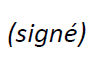 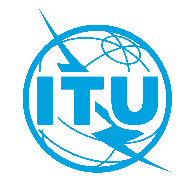 Union internationale des télécommunicationsBureau de la Normalisation des TélécommunicationsUnion internationale des télécommunicationsBureau de la Normalisation des TélécommunicationsGenève, le 23 juin 2023Réf.:Circulaire TSB 113
TSB Events/SC–	Aux administrations des États Membres de l'Union;–	Aux Membres du Secteur UIT-T;–	Aux Associés de l'UIT-T;–	Aux établissements universitaires participant aux travaux de l'UIT-TCopie:–	Aux Président et Vice-Présidents des commissions d'études;–	Au Directeur du Bureau de développement des télécommunications;–	Au Directeur du Bureau des radiocommunications;–	Aux Directeurs des bureaux régionaux de l'UITContact:Simao Campos–	Aux administrations des États Membres de l'Union;–	Aux Membres du Secteur UIT-T;–	Aux Associés de l'UIT-T;–	Aux établissements universitaires participant aux travaux de l'UIT-TCopie:–	Aux Président et Vice-Présidents des commissions d'études;–	Au Directeur du Bureau de développement des télécommunications;–	Au Directeur du Bureau des radiocommunications;–	Aux Directeurs des bureaux régionaux de l'UITTél.:+41 22 730 6805–	Aux administrations des États Membres de l'Union;–	Aux Membres du Secteur UIT-T;–	Aux Associés de l'UIT-T;–	Aux établissements universitaires participant aux travaux de l'UIT-TCopie:–	Aux Président et Vice-Présidents des commissions d'études;–	Au Directeur du Bureau de développement des télécommunications;–	Au Directeur du Bureau des radiocommunications;–	Aux Directeurs des bureaux régionaux de l'UITTélécopie:+41 22 730 5853–	Aux administrations des États Membres de l'Union;–	Aux Membres du Secteur UIT-T;–	Aux Associés de l'UIT-T;–	Aux établissements universitaires participant aux travaux de l'UIT-TCopie:–	Aux Président et Vice-Présidents des commissions d'études;–	Au Directeur du Bureau de développement des télécommunications;–	Au Directeur du Bureau des radiocommunications;–	Aux Directeurs des bureaux régionaux de l'UITCourriel:tsbevents@itu.int –	Aux administrations des États Membres de l'Union;–	Aux Membres du Secteur UIT-T;–	Aux Associés de l'UIT-T;–	Aux établissements universitaires participant aux travaux de l'UIT-TCopie:–	Aux Président et Vice-Présidents des commissions d'études;–	Au Directeur du Bureau de développement des télécommunications;–	Au Directeur du Bureau des radiocommunications;–	Aux Directeurs des bureaux régionaux de l'UITObjet:Atelier de l'UIT sur la mise en œuvre de la reconnaissance vocale dans les véhicules(Genève, Suisse, 11 juillet 2023, 14h30 - 17h30 CEST)Atelier de l'UIT sur la mise en œuvre de la reconnaissance vocale dans les véhicules(Genève, Suisse, 11 juillet 2023, 14h30 - 17h30 CEST)